Профилактика ОРЗ и ОРВИ у детей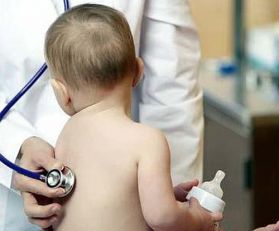 Какие профилактические меры применять чтобы не заболел ребенок ОРЗ или ОРВИ, а что делать если в семье уже кто-то болеет. Профилактические мероприятия при любом инфекционном заболевании заключаются, во-первых, в предупреждении инфицирования, а во-вторых, в повышении устойчивости организма к инфекции.Профилактика инфицирования ОРЗ (ОРВИ)Чтобы снизить вероятность инфицирования, нужно понять, от кого и каким образом может передаваться инфекция. Источником инфекции могут быть только больные люди. Основными путями передачи ОРВИ являются:✓ воздушно-капельный. Это основной путь передачи. Вирусные частицы передаются с капельками мокроты и слюны при кашле и чихании;✓ контактный путь. В высохших каплях слизи, осевших на бытовых предметах, вирусные частицы сохраняют активность в течение нескольких дней. Кроме того, вирусы в большом количестве находятся на руках заболевшего. Дав малышу погремушку, соску, мягкую игрушку, на которых имеются вирусные частицы, или прикоснувшись к нему немытыми руками, его очень легко заразить;✓ водный путь. Такой путь передачи характерен для очень небольшой группы вирусов, вызывающих ОРВИ (самый типичный — аденовирус).Зная пути распространения вирусов, несложно понять, какими должны быть профилактические меры.Профилактика воздушно-капельного пути зараженияВо время вспышки ОРВИ не нужно приглашать знакомых и родственников, не нужно брать ребенка в гости, особенно если придется ехать общественным транспортом. Если можно, в этот период лучше не ходить в поликлинику на профилактический осмотр и прививки.Если у кого-либо из ближайшего окружения ребенка появились признаки заболевания, от него нужно как можно раньше изолировать ребенка. Нельзя, чтобы папа, пришедший с работы с температурой, купал малыша, а сестра, подхватившая в школе насморк, присматривала за братиком, пока мама готовит ужин.Если же уход за ребенком приходится осуществлять больному, он должен быть в маске и почаще мыть руки. И менять маску нужно не реже одного раза в четыре часа. Маску можно использоваться повторно, если она подлежит стирке и дезинфекции (в домашних условиях — утюгом).Марлевые, ватно-марлевые а также современные одноразовые маски из нетканых материалов - один из самых распространенных способов профилактики ОРВИ. Основная задача маски - задержать капли слюны и мокроты, разлетающиеся вокруг больного при разговоре, кашле, чихании. Эти капли - основной источник инфицирования, во-первых, находящихся рядом людей и, во-вторых, бытовых предметов. То есть маски не нужны здоровым. Их должны надевать больные.Если в разгар вспышки ОРВИ к вам приходит с визитом участковый педиатр или патронажная медсестра, предложите им надеть маску (лучше иметь ее дома) перед тем, как осматривать ребенка.Следует также помнить, что вероятность заболеть тем выше, чем выше активность вируса и его концентрация в воздухе. Следовательно, профилактика ОРВИ — это также обеспечение чистоты и свежести воздуха в доме. Вирусные частицы часами и сутками сохраняют свою активность в пыльном, сухом, теплом и неподвижном воздухе и в считанные минуты (а то и секунды) погибают в чистом, прохладном, влажном и движущемся воздухе. Так что же делать? Как можно чаще и тщательнее проветривать комнату малыша и вообще весь дом и следить по возможности за влажностью воздуха — она должна быть около 70%.Помните, что чем интенсивнее воздухообмен, тем меньше концентрация вирусов в воздухе и меньше вероятность инфицирования.Профилактика контактного пути зараженияПоскольку вирусные компоненты могут находиться в высохших частицах слизи, осевших на бытовых предметах, на полу, в пыли, нужна частая влажная уборка помещений: все, что можно помыть и протереть влажной тряпочкой, — регулярно мыть и тереть. Ну и, конечно, нельзя забывать, что вирусы скапливаются на руках. Соответственно, нужно чаще и тщательнее мыть руки.